                                      ANEXO I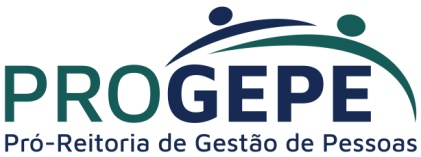 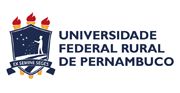 PLANO INDIVIDUAL PARA TRABALHO REMOTO - TAEDURANTE A VIGENCIA DAS Instruções Normativas nº 19,20, 21 E 27/2020,da Secretaria de Gestão e Desempenho de Pessoal-SGDP/ME – COVID-19Ao Diretor da Unidade/Departamento/CODAI ou Chefe ImediatoSERVIDOR____________________________________________________________________SERVIDOR____________________________________________________________________MATRÍCULA SIAPE____________________________________CARGO_______________________________________CARGO_______________________________________EXERCÍCIO_____________________________________CHEFE IMEDIATO____________________________________________________REGIME DE TRABALHO ATUAL____________________________________________________REGIME DE TRABALHO ATUAL____________________________________________________        ATIVIDADES A SEREM REALIZADAS POR TRABALHO REMOTO:               Atendimento às solicitações encaminhadas                             Abertura de processo eletrônico                                     ao e-mail institucional.             Tramitação de processos administrativos virtuais                    Instrução de processo virtual             Análise de processos virtuais                                                   Trabalho em Sistemas eletrônicos                                                                                                               Qual:________________________              Outros processos de trabalho: ________________________________________________________            ________________________________________________________________________________        ATIVIDADES A SEREM REALIZADAS POR TRABALHO REMOTO:               Atendimento às solicitações encaminhadas                             Abertura de processo eletrônico                                     ao e-mail institucional.             Tramitação de processos administrativos virtuais                    Instrução de processo virtual             Análise de processos virtuais                                                   Trabalho em Sistemas eletrônicos                                                                                                               Qual:________________________              Outros processos de trabalho: ________________________________________________________            ________________________________________________________________________________        ATIVIDADES A SEREM REALIZADAS POR TRABALHO REMOTO:               Atendimento às solicitações encaminhadas                             Abertura de processo eletrônico                                     ao e-mail institucional.             Tramitação de processos administrativos virtuais                    Instrução de processo virtual             Análise de processos virtuais                                                   Trabalho em Sistemas eletrônicos                                                                                                               Qual:________________________              Outros processos de trabalho: ________________________________________________________            ________________________________________________________________________________        RECURSOS TECNOLÓGICOS UTILIZADOS NA EXECUÇÃO DAS ATIVIDADES:                Computador/ Notebook                                                               Teleconferências                Celular – áudio e vídeo           Outros recurso: _________________________________________________________________        RECURSOS TECNOLÓGICOS UTILIZADOS NA EXECUÇÃO DAS ATIVIDADES:                Computador/ Notebook                                                               Teleconferências                Celular – áudio e vídeo           Outros recurso: _________________________________________________________________        RECURSOS TECNOLÓGICOS UTILIZADOS NA EXECUÇÃO DAS ATIVIDADES:                Computador/ Notebook                                                               Teleconferências                Celular – áudio e vídeo           Outros recurso: _________________________________________________________________     Estou ciente que devo encaminhar o presente Plano de Trabalho para o e-mail da minha chefia imediata.                  _______________________                                        _______________________                   Assinatura do servidor                                             Assinatura da chefia imediata     Estou ciente que devo encaminhar o presente Plano de Trabalho para o e-mail da minha chefia imediata.                  _______________________                                        _______________________                   Assinatura do servidor                                             Assinatura da chefia imediata     Estou ciente que devo encaminhar o presente Plano de Trabalho para o e-mail da minha chefia imediata.                  _______________________                                        _______________________                   Assinatura do servidor                                             Assinatura da chefia imediata